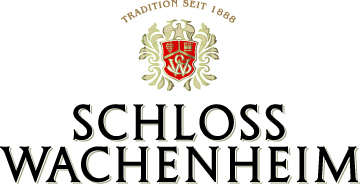 KontaktformularKellereiführungen mit EditionssektprobeAbsender:___________________________________________________________________________________________________Telefon:   _________________________E-Mail:  ___________________________Ansprechpartner:  Frau Trudel Wadle                                 Schloss Wachenheim AG                                 Kommerzienrat-Wagner-Straße 1		       67157 WachenheimTelefon : 		     06322  9427- 380Telefax: 		     06322  9427- 304E-Mail: 		     wadle@schloss-wachenheim.de	Wir fragen folgende Reservierung an und bitten um KontaktaufnahmeDatum: 		     _____________________________Uhrzeit: 	                  _____________________________Anzahl Personen:              _____________________________FO3	Führung mit 2-teilger Editionssektprobe	FO4	Führung mit 3-teilger Editionssektprobe	FO5	Führung mit 5-teiliger EditionssektprobeFO6 	Käsewürfel mit BrezelchenFO7    Herzhafter Pfälzer VespertellerFO8	Käsevariationen mit BrotFO9    Führung auf Englisch   		